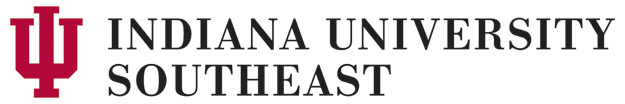 Student Organization:  How will funding be used:  When will funding be used:  Signature of new registered student organization officer:   ____________________________- - - - - - - - - - - - - - - - - - - - - - - - - - - - - - - - - - - - - - - - - - - - - - - - - - - - - - - - - - - - - - - - - - - CAMPUS LIFE VERIFICATION SECTIONThe Student Life Committee will review the request for $50 seed money from the SAF Control Account if the following conditions have been met.The group is designated an official registered student organization by meeting all the necessary criteria:Has completed all appropriate forms/applicationsHas 100% membership, including officers, who are students currently enrolled at Indiana University Southeast or Purdue Programs (non-IU Southeast affiliate members are allowed but are non-voting)Has a faculty advisor who is a full-time employee of Indiana University Southeast.	Yes ____    No ____     If no, please explain: The W-9 Form from the registered student organization has been entered into the IU Payee System.      Yes ____    ____________________________          ___________________________________	_____________________Campus Life Signature		        Title				              DatePlease return this completed form to the Student Life Committee Chair, the Vice Chancellor for Student Affairs, US 155.- - - - - - - - - - - - - - - - - - - - - - - - - - - - - - - - - - - - - - - - - - - - - - - - - - - - - - - - - - - - - - - - - - - - - - - - - - - - - - - - STUDENT LIFE COMMITTEE ACTION ON SEED FUNDINGStudent Life Committee:       Approved__________    Not Approved________________   Date_________________Comments____________________________________________________________________________________